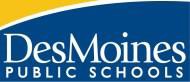 Downtown 195 Day Teacher CalendarCALENDAR LEGENDProfessional DevelopmentEducation Quality Staff DevelopmentHolidays(No classes; offices closed)Conference Comp Day (No classes)First/Last Day of SchoolBreak-PaidBreak-Unpaid2019-2020 DOWNTOWN SCHOOL CALENDARSchool Board approved on 03/04/2019Revised 1/22/2020Dates/EventsAug 1		Education Quality Staff Development Aug 2,5,6	Teachers & Associates reportAug 7		First Day of SchoolAug 30		No School–Downtown SchoolSept 2		Holiday, offices closed Sept 27	No School/Professional DevelopmentSept 30	No School-Downtown SchoolOct 22		Classes held; student-led conferences			Teachers on duty…Oct 23		No School; student-led conferences			Teachers on duty…Oct 24	     No School, Fall Conference Comp Day Oct 25-Nov 5	 Fall Break-Downton SchoolNov 1&4	    	No School/Professional DevelopmentNov 5	    	No School-Election DayNov 25-29   	No School-Downtown SchoolBreak			Thanksgiving Holiday-Offices ClosedDec 13        	     No School-Professional Development Dec19-Jan 3    No School-Downtown School Winter Break                          Holidays-offices closed: Dec 24, 25, 31 & Jan1Jan 2&3          No School/Professional DevelopmentJan 6	    Classes Resume for Downtown SchoolJan 15	    End of First SemesterJan 17	Inclement Weather – did not reportJan 20		No School/Martin Luther King DayJan 21              No School-Downtown School                         (reserved for inclement weather make-up day)Feb 17	    No School/Professional DevelopmentFeb 18-21 	    February Break-Downtown School BreakMar 11	     	Classes held; student-led conferencesMar 12		 No School; student -led conferencesMar 13	     No School-Downtown School	    (reserved for inclement weather make-up day)Mar 16-24	    Spring Break – Downtown School Mar 23&24	 No School/Professional DevelopmentApr 23&24 	 No School-Downtown School Break	     (reserved for inclement weather make-up day)Apr 27	      No School/Professional Development May 18-29	No School-Downtown School Break May 25		Holiday-Offices ClosedJune 1		Weather Make up DayJune 19   	No School; student-led conferencesJune 23		Field Day *tentativeJune 24		Last Day of SchoolJune 25		In-Service-last day for StaffJuly 2019July 2019July 2019July 2019July 2019MTWThF123      458910     111215161718      1922232425      26293031August 2019August 2019August 2019August 2019August 2019MTWThF121567    896121314   151611192021   222316262728293020September 2019September 2019September 2019September 2019September 2019MTWThF234456259       10     11121330 161718  192035232425  26274030October 2019October 2019October 2019October 2019October 2019MTWThF1234447  8  9   10       114914 15 16   17       185421 22 23   24       25582829     3031November 2019November 2019November 2019November 2019November 2019MTWThF       159456   7      863111213  14     1568181920  21     227325262728      2975December 2019December 2019December 2019December 2019December 2019MTWThF23456809        10111213851617  18   19       20882324  25   26273031January 2020January 2020January 2020January 2020January 2020MTWThF1 239067      891095      131415  16      1799202122  23       24102272829  3031107February 2020February 2020February 2020February 2020February 2020MTWThF3456711210        11121314117 1718  19   20      21118 2425 26   27      28123March 2020March 2020March 2020March 2020March 2020MTWThF234561289        101112      131321617  18   19      201372324  25   26      271423031144April 2020April 2020April 2020April 2020April 2020MTWThF12314767  8    9      10152131415  16      17157202122  23      24160272829  30164May 2020May 2020May 2020May 2020May 2020MTWThF11654567     8170111213141517518192021     222526272829176June 2020June 2020June 2020June 2020June 2020MTWThF122345181      891011121861516  17  18      191912223  24  25      261952930